МКДОУ детский сад «Северяночка»Консультация для родителей «Польза прогулок на свежем воздухе»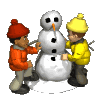 Подготовила: Чусовитина Е.Н.Гыда 2019 «Польза прогулок на свежем воздухе».Цель: формирование представления о пользе прогулок на свежем воздухе.Прогулка – это важно.Прогулка в жизни ребенка занимает важное место. Во время прогулки происходит познание окружающего мира, ребенок учится общаться со сверстниками, также прогулка имеет оздоровительное значение.Родители понимают, что ребенку нужно гулять как можно больше. Однако не все знают о значении прогулки для детей. Прогулки на свежем воздухе важны для каждого человека, и особенно для детей. Они позитивно влияют на здоровье и эмоциональное состояние крохи. С их помощью можно улучшить состояние организма в целом. В первую очередь, во время пребывания на свежем воздухе легкие очищаются от аллергенов и пыли, благодаря этому улучшаются функции верхних дыхательных путей и слизистой носа.Прогулка является надежным средством укрепления здоровья и профилактики утомления. Пребывание на свежем воздухе положительно влияет на обмен веществ, способствует повышению аппетита, усвояемости питательных веществ, особенно белкового компонента пищи. Пребывание детей на свежем воздухе имеет большое значение для физического развития.Прогулка является первым и наиболее доступным средством закаливания детского организма. Она способствует повышению его выносливости и устойчивости к неблагоприятным воздействиям внешней среды, особенно к простудным заболеваниям.Наконец, прогулка – это элемент режима, дающий возможность детям в подвижных играх, трудовых процессах, разнообразных физических упражнениях удовлетворить свои потребности в движении.Также прогулка способствует умственному воспитанию. Во время пребывания на участке или на улице дети получают много новых впечатлений и знаний об окружающем. Из наблюдений они узнают об особенностях сезонных изменений в природе, подмечают связи между различными явлениями, устанавливают элементарную зависимость.Прогулки решают не только воспитательные, но и оздоровительные задачи. На них педагог проводит индивидуальную работу по развитию движений, подвижные, спортивные игры, развлечения и физические упражнения.Прогулка является отличным средством профилактики нарушения зрения у детей. Ведь на улице, где так много пространства, ребенку постоянно приходится перемещать взгляд с близко расположенных предметов на удаленные от него предметы – это замечательное упражнение для профилактики и лечения близорукости, так как происходит тренировка глазных мышц, и как следствие, укрепления зрения.Не менее полезны и зимние прогулки. Зимний морозный воздух лучше всего насыщен кислородом, поступая в организм, он стимулирует мозговую деятельность. Благодаря зимним прогулкам повышается физическая активность организма, улучшается сон. Особенно полезны прогулки при температуре ниже десяти градусов. Такой воздух особенно чист и вероятность подхватить инфекцию гораздо ниже.Прогулки с ребенком должны быть каждый день и в любую погоду. Вас не должны пугать ветер, дождь, холод или жара. Ребенок должен со всем этим сталкиваться, чтобы в дальнейшем не возникало «сюрпризов» в виде простуды при первом же ветре и прочего.Каждый ребенок должен как можно больше бывать на свежем воздухе – это совершенно необходимо для его здоровья.Гуляйте больше со своими детьми и получайте от прогулок как можно больше удовольствия!